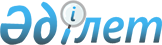 Об установлении публичного сервитутаПостановление акимата Бейнеуского района Мангистауской области от 26 июня 2023 года № 166
      В соответствии со статьями 17, 69, 71-1 Земельного кодекса Республики Казахстан и на основании Контракта от 3 июня 2019 года № 4727-УВС между Министерством энергетики Республики Казахстан и товариществом с ограниченной ответственностью "Kaz Drill Solution" акимат Бейнеуского района ПОСТАНОВЛЯЕТ:
      1. Установить публичный сервитут сроком до 15 ноября 2023 года без изъятия земельных участков у собственников и землепользователей товариществу с ограниченной ответственностью "Kaz Drill Solution" на земельный участок расположенный на территории Бейнеуского района площадью 1072,9 гектаров для проведения сейсморазведочных работ в пределах контрактной территории.
      2. Предупредить товарищества с ограниченной ответственностью "Kaz Drill Solution" о необходимости заключения договоров с государственным учреждением "Бейнеуский районный отдел земельных отношений, архитектуры и градостроительства" и собственниками земельных участков или землепользователями для определения сроков и место проведения сейсморазведочных работ, обязанностей по рекультивации земель и иные условия.
      3. Государственному учреждению "Бейнеуский районный отдел земельных отношений, архитектуры и градостроительства" в установленном законодательством порядке обеспечить:
      направление настоящего постановления на официальное опубликование;
      размещение на официальном интернет-ресурсе аппарата акима Бейнеуского района.
      4. Контроль за исполнением настоящего постановления возложить на курирующего заместителя акима района.
      5. Настоящее постановление вводится в действие со дня его первого официального опубликования.
					© 2012. РГП на ПХВ «Институт законодательства и правовой информации Республики Казахстан» Министерства юстиции Республики Казахстан
				
      Исполняющий обязанности акима Бейнеуского района 

Ж. Темиров
